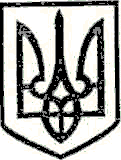 УКРАЇНАМАРКІВСЬКА РАЙОННА ДЕРЖАВНА АДМІНІСТРАЦІЯЛУГАНСЬКОЇ ОБЛАСТІР О З П О Р Я Д Ж Е Н Н Яголови районної державної адміністрації«25» червня 2018 р.                           Марківка                                              № 189Про затвердження Переліку адміністративних послуг, які надаються через Центр надання адміністративних послуг Марківської районної державної адміністрації Луганської областіВідповідно до ст. ст. 6, 13, 41 Закону України «Про місцеві державні адміністрації», ч. 3 ст. 3 та ч. 6 ст. 12 Закону України «Про адміністративні послуги», «Про Перелік документів дозвільного характеру у сфер господарської діяльності», керуючись постановою Кабінету Міністрів України від 16.05.2014 № 523-р «Деякі питання надання адміністративних послуг органів виконавчої влади через центри надання адміністративних послуг», з метою спрощення процедур надання адміністративних послуг та поліпшення їх якості в районі, створення зручних умов для громадян і суб’єктів господарської діяльності при отриманні адміністративних послуг, забезпечення відкритості та прозорості діяльності органів державної влади:1. Затвердити перелік адміністративних послуг, що надаються через Центр надання адміністративних послуг Марківської районної державної адміністрації Луганської області (додається).Структурним підрозділам Марківської районної державної адміністрації забезпечити прийняття заяв та інших документів, що подаються для отримання адміністративних послуг, а також оформлення результатів надання адміністративних послуг через Центр надання адміністративних послуг Марківської районній державній адміністрації Луганської області.Вважати таким, що втратило чинність розпорядження голови райдержадміністрації від 21.06.2017 № 197 «Про затвердження Переліку адміністративних послуг, які надаються через Центр надання адміністративних послуг Марківської районної державної адміністрації Луганської області».Контроль за виконанням цього розпорядження залишаю за собою.Голова районної державної адміністрації                                                    І. А. Дзюба                                                  									ЗАТВЕРДЖЕНО							         									Розпорядження голови							         	 								Марківської районної 								державної адміністрації 								Луганської області 								від «25» червня 2018 р. № 189Перелік адміністративних послуг, які надаються через Центр надання адміністративних послуг Марківської районної державної адміністрації Луганської області          Керівник апарату          райдержадміністрації												К. М. Тищенко№ з/пНазва адміністративної послуги1Державна реєстрація фізичної особи підприємця2Державна реєстрація включення відомостей про фізичну особу - підприємця, зареєстровану до 1 липня 2004 року, відомості про яку не містяться в Єдиному державному реєстрі юридичних осіб, фізичних осіб-підприємців та громадських формувань3Державна реєстрація змін відомостей про фізичну особу - підприємця, що містяться в Єдиному державному реєстрі юридичних осіб, фізичних осіб-підприємців та громадських формувань4Державна реєстрація припинення підприємницької діяльності фізичної особи - підприємця5Державна реєстрація створення юридичної особи6Державна реєстрація включення відомостей про юридичну особу, зареєстровану до 1 липня 2014 року, відомості про яку не містяться в Єдиному державному реєстрі юридичних осіб, фізичних осіб-підприємців та громадських формувань (крім громадських організацій)7Державна реєстрація змін до відомостей про юридичну особу, що містяться в Єдиному державному реєстрі юридичних осіб, фізичних осіб-підприємців та громадських формувань, у тому числі зміни до установчих документів юридичної особи (крім громадських організацій)8Державна реєстрація переходу юридичної особи на діяльність на підставі модельного статуту (крім громадських організацій)9Державна реєстрація переходу юридичної особи з модельного статуту на діяльність на підставі власного установчого документа(крім громадських організацій)10Державна реєстрація рішення про виділ юридичної особи (крім громадських організацій)11Державна реєстрація рішення про припинення юридичної особи (крім громадських організацій)12Державна реєстрація рішення про відміну рішення про припинення юридичної особи, (крім громадських організацій)13Державна реєстрація зміни складу комісії з припинення (комісії з реорганізації, ліквідаційної комісії), (крім громадських організацій)14Державна реєстрація припинення юридичної особи в результаті її ліквідації (крім громадських організацій)15Державна реєстрація припинення юридичної особи в результаті її реорганізації (крім громадських організацій)16Державна реєстрація створення  відокремленого підрозділу юридичної особи (крім громадських організацій) 17Державна реєстрація змін до відомостей про відокремлений підрозділ юридичної особи, що містяться  в Єдиному державному реєстрі юридичних осіб, фізичних осіб-підприємців та громадських формувань18Державна реєстрація припинення  відокремленого підрозділу юридичної особи (крім громадських організацій) 19Надання виписки з Єдиного державного реєстру юридичних осіб, фізичних осіб-підприємців та громадських формувань для проставлення апостилю та витягу в паперовій формі20Надання документу в паперовій формі, що міститься в реєстраційній справі в Єдиному державному реєстрі юридичних осіб, фізичних осіб - підприємців та громадських формувань  21Державна реєстрація права власності на нерухоме майно (крім випадків державної реєстрації права власності на підприємство як єдиний майновий комплекс)22Видача витягу з Єдиного державного реєстру юридичних осіб, фізичних осіб – підприємців та громадських формувань23Державна реєстрація права власності на підприємство як єдиний майновий комплекс24Державна реєстрація речових прав, похідних від права власності на нерухоме майно (крім випадків державної реєстрації інших речових прав, похідних від права власності на підприємство як єдиний майновий комплекс)25Державна реєстрація речових прав, похідних від права власності на підприємство як єдиний майновий комплекс26Державна реєстрація обтяжень27Внесення змін до записів Державного реєстру прав, у тому числі виправлення технічної помилки, допущеної з вини заявника28Внесення змін до записів Державного реєстру прав, у результаті виправлення технічної помилки, допущеної державним реєстратором29Внесення записів про скасування державної реєстрації речових прав на нерухоме майно та їх обтяжень та скасування записів Державного реєстру речових прав на нерухоме майно30Надання інформації з Державного реєстру речових прав на нерухоме майно 31Державна реєстрація земельної ділянки з видачею витягу з Державного земельного кадастру32Внесення до Державного земельного кадастру відомостей (змін до них) про земельну ділянку33Внесення до Державного земельного кадастру відомостей про межі частини земельної ділянки, на яку поширюються права суборенди, сервітуту, з видачею витягу34Внесення до Державного земельного кадастру відомостей (змін до них) про землі в межах територій адміністративно-територіальних одиниць з видачею витягу35Державна реєстрація обмежень у використанні земель з видачею витягу36Внесення до Державного земельного кадастру відомостей про обмеження у використанні земель, встановлені законами та прийнятими відповідно до них нормативно-правовими актами, з видачею витягу37Виправлення технічної помилки у відомостях з Державного земельного кадастру, допущеної органом, що здійснює його ведення, з видачею витягу382) довідки, що містять узагальнену інформацію про землі (території)3) викопіювань з кадастрової карти (плану) та іншої картографічної документації39Видача довідки про: 1) наявність та розмір земельної частки (паю) 2) наявність у Державному земельному кадастрі відомостей про одержання у власність земельної ділянки у межах норм безоплатної приватизації за певним видом її цільового призначення (використання)40 Видача відомостей з документації із землеустрою, що включена до Державного фонду документації із землеустрою41 Видача довідки з державної статистичної звітності про наявність земель та розподіл їх за власниками земель, землекористувачами, угіддями42Видача витягу з технічної документації про нормативну грошову оцінку земельної ділянки43Оформлення та видача або обмін паспорта громадянина України для виїзду за кордон (у тому числі термінове оформлення)44Оформлення та видача паспорта громадянина України45Оформлення та видача паспорта громадянина України у разі обміну замість пошкодженого, втраченого або викраденого46Вклеювання до паспорта громадянина України фотокартки при досягненні громадянином 25- і 45-річного віку47Реєстрація/зняття з реєстрації місця проживання48Видача будівельного паспорта забудови земельної ділянки49Надання містобудівних умов і обмежень забудови земельної ділянки50Погодження проектів землеустрою щодо відведення земельних ділянок усіх категорій та форм власності 51Видача паспорта прив’язки тимчасової споруди для провадження підприємницької діяльності52Продовження строку дії паспорта прив’язки тимчасової споруди для провадження підприємницької діяльності 53Внесення змін до паспорта прив'язки тимчасової споруди для провадження підприємницької діяльності54Рішення про встановлення опіки (піклування) над малолітньою (неповнолітньою) дитиною55Висновок про визначення місця проживання дитини 56Рішення про участь у вихованні дитини та у разі потреби порядок побачення з дитиною того з батьків, який проживає окремо від неї57Видача висновку про можливість створення прийомної сім'ї, дитячого будинку сімейного типу58Рішення про встановлення опіки над майном дитини-сироти та дитини, позбавленої батьківського піклування59Дозвіл на вчинення правочинів щодо нерухомого майна, право власності на яке або право користування яким має дитина60Висновок про доцільність (недоцільність) позбавлення батьків батьківських прав або відібрання дітей у батьків без позбавлення їх батьківських прав61Реєстрація колективних договорів і територіальних угод62Встановлення статусу батьків та дитини з багатодітної сім’ї63Розторгнення договорів оренди земельних ділянок64Видача дозволу на розроблення проекту землеустрою щодо  відведення земельної ділянки або зміни цільового призначення земельної ділянки (крім випадків, коли земельна ділянка належить до приватної власності)65Рішення про передачу у власність, надання у постійне користування та оренду земельних ділянок, що перебувають у державній або комунальній власності 66Рішення про продаж земельних ділянок державної та комунальної власності 67Державна реєстрація включення відомостей про творчу спілку, територіальний осередок творчої спілки, зареєстровані до 01 липня 2004 року, відомості про які не містяться в Єдиному державному реєстрі юридичних осіб, фізичних осіб-підприємців та громадських формувань68Державна реєстрація створення  творчої спілки,  територіального осередку творчої спілки69Державна реєстрація  змін до  відомостей про творчу спілку, територіальний осередок творчої спілки, що містяться в Єдиному державному реєстрі юридичних осіб, фізичних осіб-підприємців та громадських формувань, у тому числі змін до установчих документів70Державна реєстрація рішення про припинення творчої спілки, територіального осередку творчої спілки71Державна реєстрація змін складу комісії з припинення (комісії з реорганізації, ліквідаційної комісії) творчої спілки, територіального осередку творчої спілки72Державна реєстрація припинення творчої спілки, територіального осередку творчої спілки в результаті ліквідації73Державна реєстрація припинення  творчої спілки, територіального осередку творчої спілки в результаті реорганізації74Державна реєстрація включення відомостей про професійну спілку, об’єднання професійних спілок, організацію професійних спілок, зареєстровані до 01 липня 2004 року, відомості про які не містяться в  Єдиному державному реєстрі юридичних осіб, фізичних осіб-підприємців та громадських формувань75Державна реєстрація створення професійної спілки, організації професійних спілок, об’єднання професійних спілок76Державна реєстрація змін до відомостей про професійну спілку, організацію професійних спілок, об’єднання професійних спілок, що містяться в  Єдиному державному реєстрі юридичних осіб, фізичних осіб-підприємців та громадських формувань, у тому числі до установчих документів77Державна реєстрація рішення про припинення   професійної спілки, організації професійних спілок, об’єднання професійних спілок78Державна реєстрація зміни складу комісії з припинення (комісії з реорганізації, ліквідаційної комісії) професійної спілки, організації професійних спілок, об’єднання професійних спілок79Державна  реєстрація  припинення професійної спілки, організації професійних спілок, об’єднання професійних спілок80Державна реєстрація  припинення професійної спілки, організації професійних спілок, об’єднання професійних спілок 81Державна реєстрація включення відомостей про організацію роботодавців, об’єднання організацій роботодавців, зареєстровані до 01 липня 2004 року, відомості про які не містяться в  Єдиному державному реєстрі юридичних осіб, фізичних осіб-підприємців та громадських формувань82Державна реєстрація змін до відомостей про  організацію роботодавців, об’єднання організацій роботодавців, що містяться в Єдиному державному реєстрі юридичних осіб, фізичних осіб-підприємців та громадських формувань, у тому числі змін до установчих документів83Державна реєстрація  створення організації роботодавців, об’єднання організацій роботодавців84Державна реєстрація рішення про припинення організацій роботодавців, об’єднання організацій роботодавців85Державна реєстрація зміни складу комісії з припинення (комісії з реорганізації, ліквідаційної комісії) організації роботодавців, об’єднання організації роботодавців86Державна реєстрація припинення організації роботодавців, об’єднання організації роботодавців в результаті ліквідації87Державна реєстрація припинення організації роботодавців, об’єднання організації роботодавців в результаті реорганізації88Державна реєстрація включення відомостей про громадське об’єднання, зареєстроване до 01 липня 2004 року, відомості про яке не містяться в   Єдиному державному реєстрі юридичних осіб, фізичних осіб-підприємців та громадських формувань89Державна реєстрація створення громадського об’єднання90Державна реєстрація змін до відомостей про громадське об’єднання, що міститься в  Єдиному державному реєстрі юридичних осіб, фізичних осіб-підприємців та громадських формувань, у тому числі до установчих документів91Державна реєстрація рішення про виділ громадського об’єднання92Державна реєстрація рішення про припинення громадського об’єднання93Державна реєстрація рішення про відміну рішення про припинення громадського об’єднання94Державна  реєстрація зміни складу комісії з припинення (комісії з реорганізації, ліквідаційної комісії) громадського об’єднання95Державна реєстрація припинення громадського об’єднання в результаті його ліквідації96Державна реєстрація припинення громадського об’єднання в результаті його реорганізації97Державна реєстрація створення відокремленого підрозділу громадського об’єднання98Державна реєстрація внесення змін до відомостей про відокремлений підрозділ громадського об’єднання99Державна реєстрація припинення відокремленого підрозділу громадського об’єднання100Державна реєстрація включення відомостей про структурне утворення політичної партії, зареєстроване до 01 липня 2004 року, відомості про яке не містяться в  Єдиному державному реєстрі юридичних осіб, фізичних осіб-підприємців та громадських формувань101Державна реєстрація створення структурного утворення політичної партії102Державна реєстрація змін до відомостей про структурне утворення політичної партії, що містяться в  Єдиному державному реєстрі юридичних осіб, фізичних осіб-підприємців та громадських формувань103Державна реєстрація рішення про припинення структурного утворення політичної партії104Державна реєстрація зміни складу комісії з припинення (комісії з реорганізації, ліквідаційної комісії) структурного утворення політичної партії105Державна реєстрація припинення структурного утворення політичної партії в результаті його ліквідації106Державна реєстрація припинення структурного утворення політичної партії в результаті його реорганізації